Информацияо проведённых профилактических мероприятияхпо правилам дорожного движения в СОШ№28 имени А.А. СурковаУчастие в акции «Возьми меня за руку!» - ЮИД «Легион», руководитель Волков Л.В. и учащиеся 6б класса, кл. руководитель Лебедева А.С.;На родительском собрании,12 октября, вопрос дорожной безопасности включён в повестку собрания (13 классов – 338 родителей);Выданы памятки о безопасности детей на улицах и дорогах города ; В классных уголках размещены информационные листки по правилам дорожного движения, о роли светоотражающих элементов на одежде пешехода, о зоне видимости на дорогах в тёмное время суток.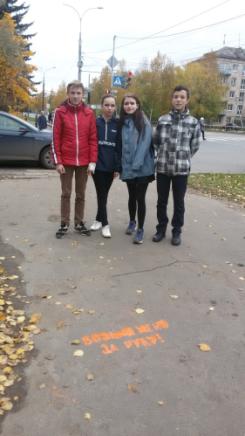 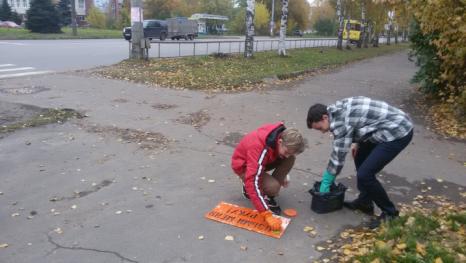 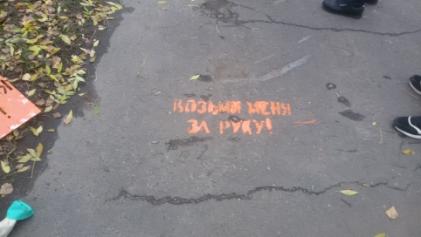 